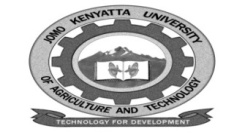 W1-2-60-1-6JOMO KENYATTA UNIVERSITY OF AGRICULTURE AND TECHNOLOGYUNIVERSITY EXAMINATIONS 2014/2015YEAR III  SEMESTER I  EXAMINATION FOR THE DEGREE OF BACHELOR OF COMMUNITY  HEALTHIPH 2301:  MATERNAL CHILD AND NUTRITIONDATE:DECEMBER 2014                                                                 TIME: 2 HOURSAnswer all questions from section A and choose a or b or c from section BSECTION A QUESTION ONEa.	Explain any two mechanisms of fertilization that result in twin pregnancy.											(6 marks)b.	Define the following terms.	a.	Maternal health.							(2 marks)	b.	COCs									(2 marks)	c.	Progesterone.							(2 marks)c.	Describe the phases in which an ova develops into a full term fetus.	(6 marks)d.	a.	Identify any three physiological changes in a woman’s body during 				pregnancy. 								(3 marks)	b.	Explain the effect each change has on the mother.		(3 marks)e.	a.	Explain the underlying risks of iron deficiency in pregnancy.	(4 marks)	b.	Provide at least two different nutritional management.		(2 marks)f.	a.	Why is a person more likely to transmit a sexually transmitted infection 			when outward signs and symptoms are present?		(2 marks)	b.	With regard to transmission, what two things must happen for HIV 				infection to occur?  Explain.					(4 marks)g.	Define two types of infertility and provide at least one treatment/management 	for both.									(6 marks)SECTION B CHOOSE ANY ONE QUESTION between a ,b and c (22 MARKS) a.	i.	Explain any six methods of family planning.			(12 marks)	ii.	Explain the main advantages of using the IUCD 		(10 marks)b.	i.	Explain the role of breastfeeding, feeding pretem infants, and 				complementary feeding.						(12 marks)	ii.	Discuss how prevention and management of malnutrition is achieved.											(10 marks)c.	Discuss the micronutrient requirements for mothers during pregnancy and 		lactation.  Include dietary recommendations for each micronutrient.											(22 marks)